Relazione annuale CAF sull'attività2023 - 2024	Nel Consiglio Federale del 1° aprile 2023 è stato approvato il Regolamento Designazioni Arbitrali (RDA).Tale documento accorpa i precedenti Procedura Operativa Designazioni e Regolamento di Attuazione del Settore Arbitrale, razionalizzando e semplificando il testo e scorporando la Tabella Diarie, ritenendo che essa è da rimodulare in apposito documento.Il RDA necessariamente ha tenuto conto della nuova impostazione che il Regolamento Calendario della Federazione attribuisce alla classificazione dei tornei. Pertanto sono state introdotte le fasce anche per le designazioni.Contestualmente è stato rimodulato il rapporto arbitro/giocatori, ove si è ritenuto utile e necessario farlo.Sono state definite le tempistiche per le disponibilità e per le designazioni a cura del Fiduciario d'Area.I punteggi arbitrali sono stati resi uguali sia per l'Arbitro Principale sia per l'Arbitro Collaboratore, ritenendo che l'impegno nella gestione di un torneo sia confrontabile tra i due ruoli, rimandando alla diaria il tener conto della qualifica e quindi dell'esperienza acquisita nel tempo.Infine, è stato definito con chiarezza il significato e la procedura della "designazione con riserva".	Nel mese di maggio, presso la federazione e gli arbitri la CAF ha dovuto ribadire una cosa che si riteneva ovvia e scontata. L'utilizzo delle piattaforme web per pubblicare i risultati di un torneo sono di esclusiva competenza di chi organizza. Pertanto l'azione dell'arbitro che si presta a farlo al posto di chi organizza è da considerare a puro titolo di cortesia e non dovuta, tant'è che gli arbitri né durante la formazione né durante l'aggiornamento sono istruiti a farlo.	Il Consiglio Federale di dicembre scorso ha approvato la revisione delle Linee Guida per Corsi, Esami e Promozioni.L'aggiornamento si è reso necessario per adeguare il documento alle nuove necessità del Settore. In dettaglio, in merito ai corsi di formazione per AR si è inserito l'indicazione di quella che è già da tempo una prassi autorizzativa di questa CAF, ovvero favorire le situazioni particolari del territorio; inoltre è stato ritoccato il programma delle lezioni e sono stati indicati tempi orientativi da dedicare ai singoli insegnamenti.Altra rilevante novità è l'articolazione dei requisiti e del percorso per diventare Istruttore degli Arbitri.Infine sono stati ritoccati i programmi di esame per conseguire la qualifica di ACN e di AN.	Come si evince dal verbale del Consiglio Federale di dicembre scorso, la presa in esame dei compensi arbitrali è stata rinviata alla prossima riunione.La Tabella Diarie in vigore è ferma al 2015, e sono due anni che la CAF ne propone l'adeguamento. La riforma del lavoro nello sport riguarda pure la figura dell'Arbitro e, per tale motivo, è stata necessario adottare prudenza e rinvii nell'esaminare le proposte CAF.La riforma è entrata in vigore nel luglio 2023 e riteniamo che oggi ci sono tutti gli elementi per procedere.La designazione è diventata il contratto tra le parti. Un contratto di lavoro prevede la subordinazione di una parte, in questo caso l'Arbitro, nei confronti di chi organizza. Per la CAF il "datore di lavoro" non può che essere la Federazione la quale ci forma, ci aggiorna e ci designa.Si auspica che nel prossimo Consiglio Federale si giunga a positiva conclusione del tema.Arezzo, 25 febbraio 2024	Il Presidente della	Commissione Arbitrale Federale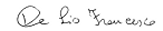 